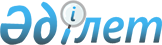 Қазақстан Республикасының жер заңнамасына сәйкес Жарқайың ауданының шекараларындағы пайдаланылмайтын ауыл шаруашылығы мақсатындағы жерлерге жер салығының базалық мөлшерлемелерін арттыру туралы
					
			Күшін жойған
			
			
		
					Ақмола облысы Жарқайың аудандық мәслихатының 2018 жылғы 26 ақпандағы № 6С-19/3 шешімі. Ақмола облысының Әділет департаментінде 2018 жылғы 15 наурызда № 6467 болып тіркелді. Күші жойылды - Ақмола облысы Жарқайың аудандық мәслихатының 2022 жылғы 11 ақпандағы № 7С-25/2 шешімімен
      Ескерту. Күші жойылды - Ақмола облысы Жарқайың аудандық мәслихатының 11.02.2022 № 7С-25/2 (01.01.2022 бастап қолданысқа енгізіледі) шешімімен.
      Қазақстан Республикасының 2017 жылғы 25 желтоқсандағы "Салық және бюджетке төленетін басқа да міндетті төлемдер туралы (Салық кодексі)" Кодексінің 509 бабының 5 тармағына сәйкес, Жарқайың аудандық мәслихаты ШЕШІМ ҚАБЫЛДАДЫ:
      1. Қазақстан Республикасының жер заңнамасына сәйкес Жарқайың ауданының шекараларындағы пайдаланылмайтын ауыл шаруашылығы мақсатындағы жерлерге жер салығының базалық мөлшерлемелері он есеге арттырылсын.
      2. Осы шешім Ақмола облысының Әділет департаментінде мемлекеттік тіркелген күнінен бастап күшіне енеді және ресми жарияланған күнінен бастап қолданысқа енгізіледі.
      "КЕЛІСІЛДІ"
      26.02.2018
      26.02.2018
					© 2012. Қазақстан Республикасы Әділет министрлігінің «Қазақстан Республикасының Заңнама және құқықтық ақпарат институты» ШЖҚ РМК
				
      Аудандық мәслихатсессиясының төрағасы,аудандық мәслихатхатшысының міндетінатқарушы 

Ж.Мыңбаев

      Жарқайың ауданының әкімі

М.Балпан

      "Қазақстан РеспубликасыҚаржы министрлігініңМемлекеттік кірістер комитетіАқмола облысы бойыншаМемлекеттік кірістер департаментініңЖарқайың ауданы бойыншаМемлекеттік кірістер басқармасы"республикалық мемлекеттікмекемесінің басшысы

Г.Бекентаев
